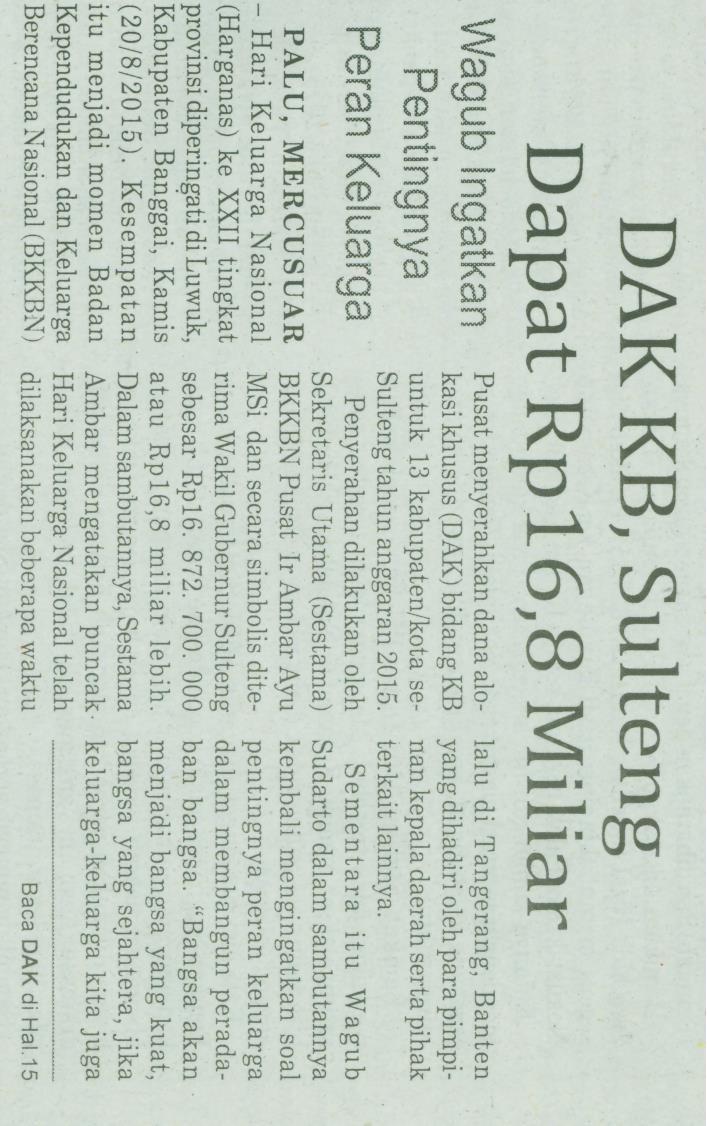 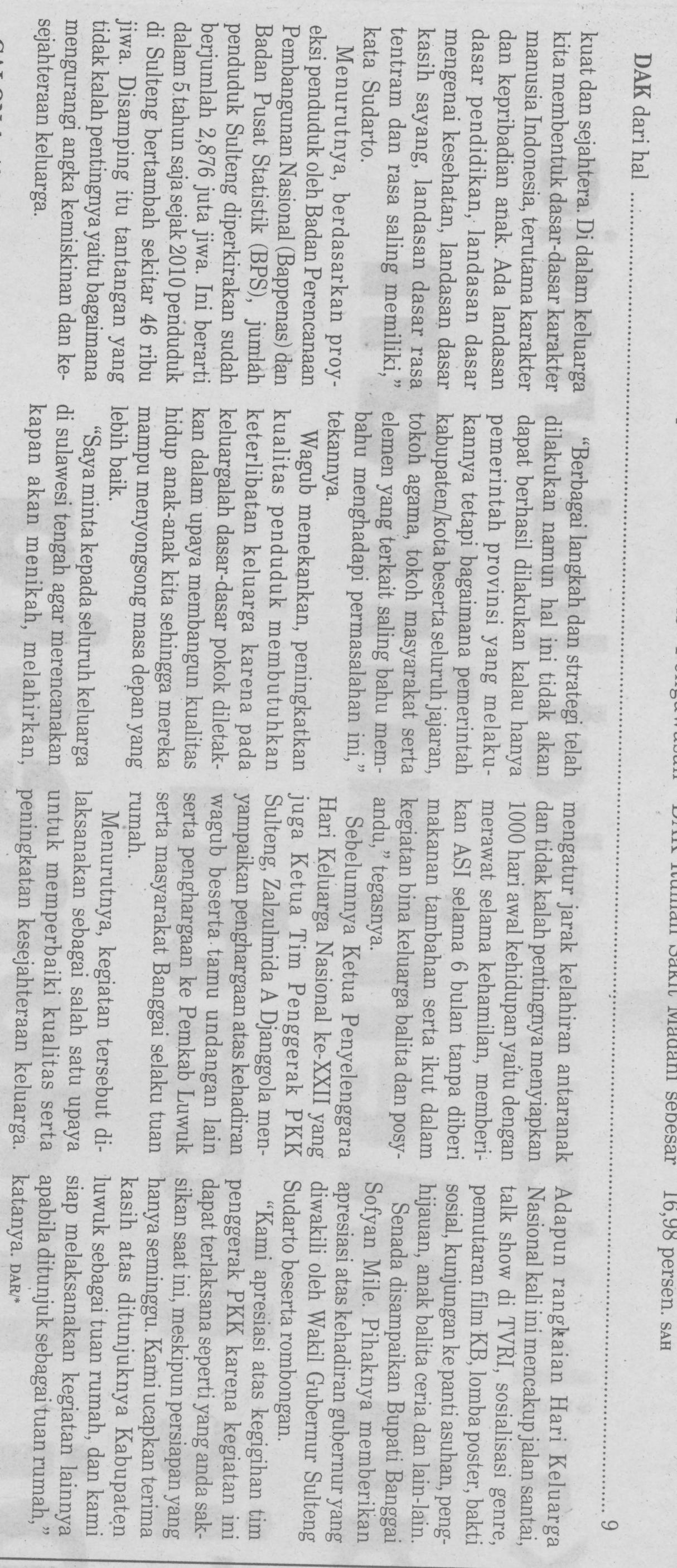 Harian    :MercusuarKasubaudSulteng IHari, tanggal:Senin, 24 Agustus 2015KasubaudSulteng IKeterangan:DAK KB, Sulteng Dapat Rp16,8 MKasubaudSulteng IEntitas:ProvinsiKasubaudSulteng I